VAMOS A APRENDER A DIVIDIRPARA ELLO, REPARTIREMOS EN PARTES IGUALES ALGO, PARA QUE SEA UN REPARTO JUSTO, EN EL QUE CADA UNO  TENGA LA MISMA CANTIDAD Y NO, UNOS  MÁS Y OTROS MENOS. VEAMOS ALGUNOS EJEMPLOS:1.VAMOS A REPARTIR 8 LONCHAS DE CHORIZO EN DOS BOCADILLOS.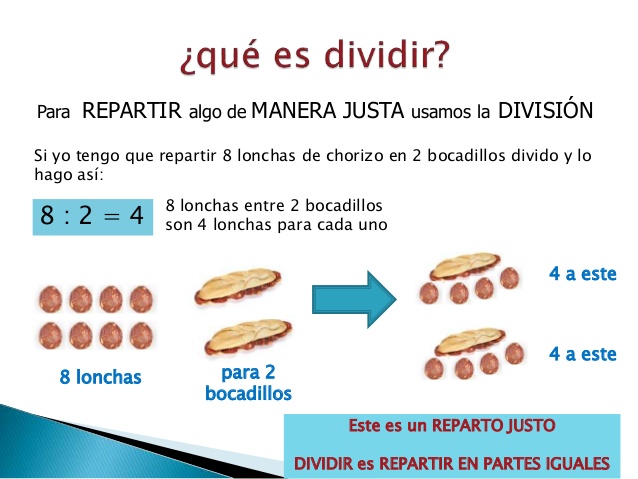 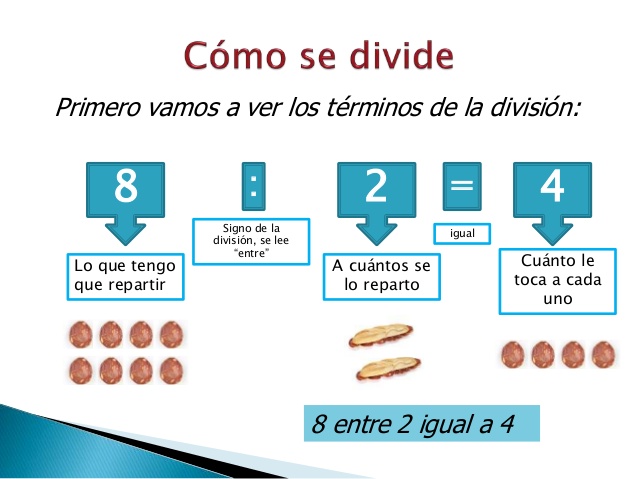 2.Vamos a repartir 8 manzanas entre dos niños.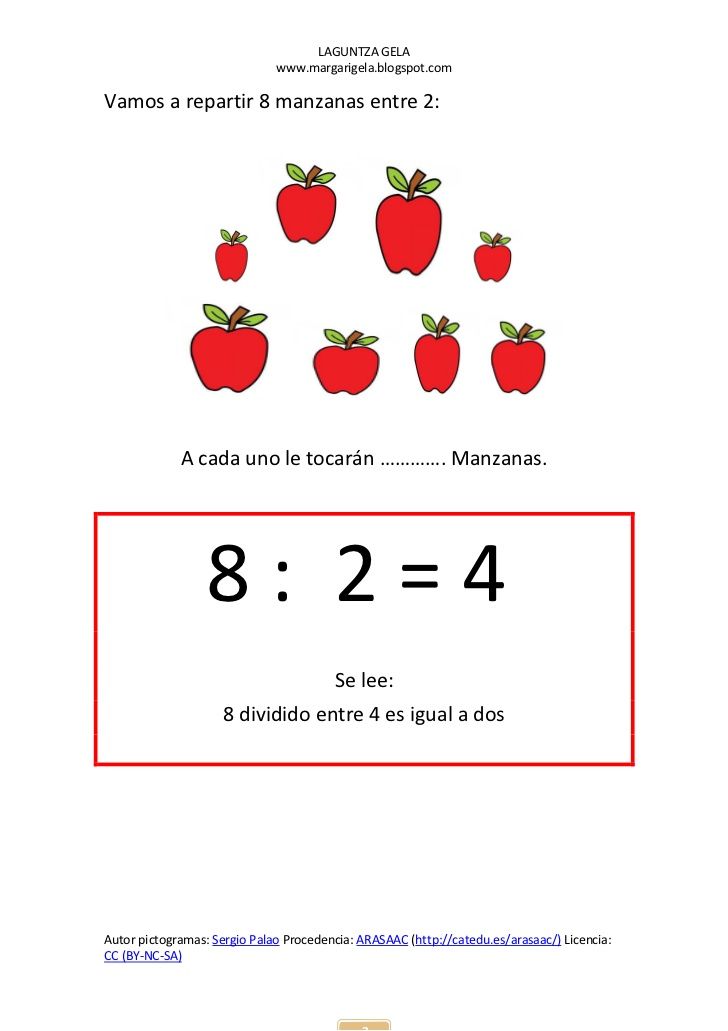 Si reparto una manzana a cada niño, a cada niño le tocarán cuatro manzanas:PARTES O TÉRMINOS DE UNA DIVISIÓN: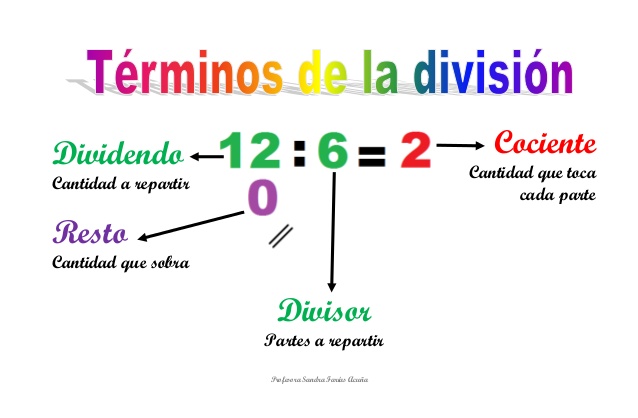 